Схема расположения полыней на реке Обь и расстановки предупреждающих знаков «Опасно! Полынья!» 
в 2023 году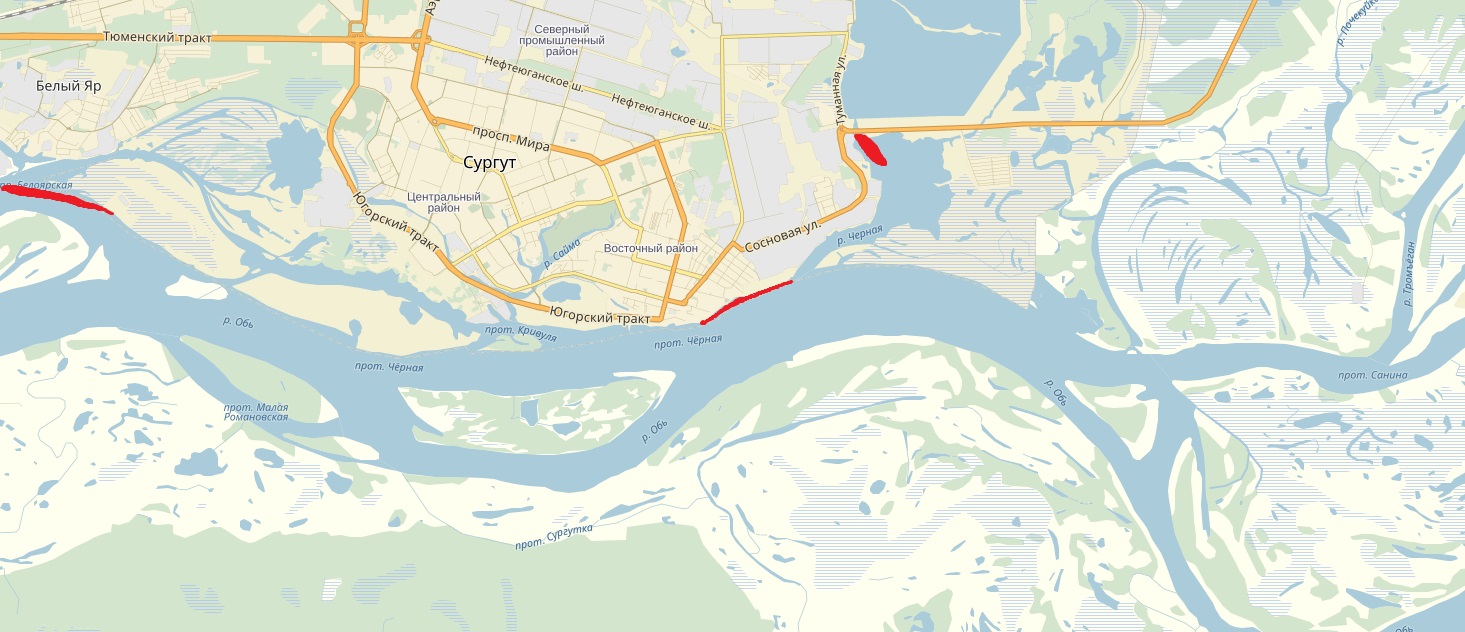 Всего установлено 10 знаков «Опасно! Полынья!»